Publicado en Madrid el 07/03/2019 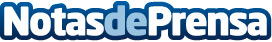 SunMedia amplía su red de publishers y se consolida como lider publicitario en webs financieras elEconomista elige a SunMedia como plataforma tecnológica para comercializar sus vídeos en España y LATAMDatos de contacto:RedacciónNota de prensa publicada en: https://www.notasdeprensa.es/sunmedia-amplia-su-red-de-publishers-y-se Categorias: Finanzas Comunicación Marketing http://www.notasdeprensa.es